Doing Things Right and Doing the Right Thing: Management & Leadership in Context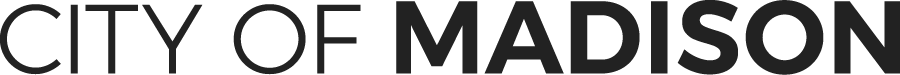 Course objectivesDistinguish between leadership and management activities and apply key conceptsCreate an Individual Leadership Development Plan (ILDP) to support building of leadership credibilityToday’s AgendaGroup AgreementsDefining leadershipleadership vs management“The distinction between management and leadership is not either-or; rather, it’s a balance.  While powerful leaders are more than just excellent managers, an essential aspect of their credibility stems from their management expertise.  …keep in mind that the distinction between management and leadership is not a dichotomy, but rather a blend of balance.  Both are needed in today’s knowledge-based organizations.” 						Encyclopedia of Leadership (Hiebert and Klatt)leadership and management: Areas for skill-building Who is a leader you admire?  what was the context? How did they make you feel?Why is Credibility the foundation of leadership? Barry Posner’s TED Talk focuses on why credibility is the foundation of leadership.  What are the four characteristics that his research (with Jim Kouzes) have identified together as Leadership Credibility?....building leadership credibilityhow to build competency / Dreyfus model of skills acquisition the steps of the individual leadership development Plan (ILDP)Taking action Something you can do . . .This weekWithin 30 daysWithin 60 daysWithin 90 dayskey takeaways from today About the definition of leadershipAbout the differences between leadership and managementAbout your own leadership credibilityAbout your Individual Leadership Development Plan (ILDP)NOTESNOTESlet’s stay in touchLindsay Bessick, M.A.(Pronouns: she/her/hers)Organizational Development SpecialistCity of Madison Human ResourcesLBessick@cityofmadison.com | Linked In: https://www.linkedin.com/in/lindsay-bessick-2148392b/ TimeTopicTopic20 min20 minIntros, Course Objectives, Group AgreementsDefining Leadership  40 min40 minLeadership vs. Management20 min 20 min Leadership Credibility10 min10 minWrap UpInvite to complete Individual Leadership Development Plan LeadershipManagement